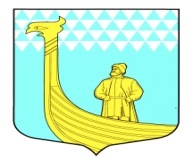 РОССИЙСКАЯ  ФЕДЕРАЦИЯСОВЕТ ДЕПУТАТОВ МУНИЦИПАЛЬНОГО ОБРАЗОВАНИЯВЫНДИНООСТРОВСКОЕ СЕЛЬСКОЕ  ПОСЕЛЕНИЕВОЛХОВСКОГО МУНИЦИПАЛЬНОГО РАЙОНАЛЕНИНГРАДСКОЙ ОБЛАСТИРЕШЕНИЕот 28 августа   2018 года                                № __ 25_Об отмене   нормативно правового актаВ соответствии с областным законом от 31 июля 2018 года № 84 «О внесении изменения в статью 4 областного закона «О порядке осуществления муниципального земельного контроля на территории Ленинградской области» совет депутатов муниципального образования Вындиноостровское сельское поселение  РЕШИЛ:Признать недействующим решение совета депутатов МО Вындиноостровское сельское поселение Волховского муниципального района Ленинградской области от 31 ноября 2012 года № 44 «Об утверждении Положения о порядке осуществления муниципального земельного контроля на территории МО Вындиноостровское сельское поселение Волховского муниципального района Ленинградской области» с изменениями внесенными  от 31 января 2018 года № 5.Данное решение вступает в силу с даты опубликования и распространяется на правоотношения возникшие с 1 сентября 2018 года.Контроль  за исполнением данного решения оставляю за собой.Глава МО Вындиноостровское сельское поселение:               Сенюшкин А.А.